PROSEDÜR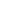 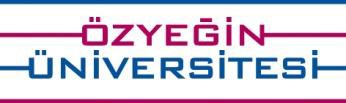 MÜHENDİSLİK FAKÜLTESİ BİTİRME PROJESİ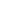 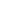 AMAÇBu prosedür, Özyeğin Üniversitesi Mühendislik Fakültesi öğrencilerinin hazırlayacakları bitirme projelerinde ve bu projelerin değerlendirmelerinde uyulması gereken kuralları belirlemeyi amaçlamaktadır.KAPSAMBu prosedür Özyeğin Üniversitesi’nin Mühendislik Fakültesi öğrencilerini, akademik personelini ve bitirme projesi sürecinin yürütülmesinden sorumlu birim ve kişileri kapsamaktadır.YÜRÜRLÜKBu prosedür yayımlandığı tarihte yürürlüğe girer. Gerekli görülen durumlarda gözden geçirilir ve güncellenir. En son ve geçerli sürüm sistemdekidir. Bu sebeple yazdırılarak kullanılması önerilmez. Yazılı olarak kullanılma durumunda, tarihin geçerliliğini sistemden kontrol etmek kullanıcının sorumluluğundadır.KISALTMALARÖzÜ	: Özyeğin ÜniversitesiDAYANAKBu prosedür, 28091 sayılı Resmi Gazete’de yayınlanmış olan Özyeğin Üniversitesi Lisans Eğitim – Öğretim Yönetmeliği’ne, 2011/10 nolu Senato kararında belirtilen Mühendislik Fakültesi Mezuniyet Koşullarına dayanılarak hazırlanmıştır.TEMEL PRENSİPLERBitirme Projesinin amacı, öğrencinin eğitimini aldığı meslekle ilgili gerçek bir probleme yönelik bir çözüm tasarlaması için kuramsal ve uygulama bilgisini kullanmasını sağlamaktır. Bu ders ögrencilere genel mühendislik bilgilerini açık uçlu, gerçek hayat problemlerini yaratıcı şekilde çözmek için entegre ve sentez etme zemini yaratır. Bu problemin tanımını yapmayı, amaç ve kriterleri tanımlamayı, veri toplamayı, teknik analizleri, çözüm önerilerini geliştirmeyi ve entegre etmeyi ve sonuçların sunulmasını içerir. Bu prosedüre ek olarak; öğrencinin, kayıtlı olduğu programa ve hazırlayacağı bitirme projesi dersi koduna göre belirlenmiş ek koşullar için dersin Ders Tanıtım Formunda ve Ders Planında (Syllabus) yer alan bilgileri de takip etmesi gerekir. SORUMLULUKLARBu prosedür kapsamında öğrencilerin bitirme projesi önerisinden proje dersinin sonunda değerlendirmelerine kadar geçen süreç içerisinde sorumluluk dağılımı şu şekildedir: Öğrenciler: Gerekli bildirimleri yapmak, onayları almak, süreci takip etmek ve prosedür kapsamındaki tüm kurallara uymak.Proje Danışmanı: Başvuruları ve hazırlanan bitirme projesini prosedürde belirtilen prensipler çerçevesinde değerlendirmek ve gerekli onayları vermek.YÖNTEMBitirme Projesi İçin SüreçBitirme Projesinin ön koşullarıÖğrenciler bitirme projesi dersine kayıt olmak için kendi programlarının belirlediği gerekli ön koşulları tamamlamak zorundadırlar.Bitirme Projesinin proje danışmanı tarafından onaylanmasıMühendislik öğrencileri, bitirme projesi önerilerini ekteki (EK1) formatta yazarak proje danışmanlarından onay alırlar. Danışman onayı en geç akademik takvimdeki ders ekleme - bırakma tarihinin son gününe kadar yapılmalıdır. Bu tarihe kadar onay alınmadığı takdirde ders not dökümüne F olarak yansıyacaktır. Proje önerisini değiştirmek isteyen öğrenciler yeni proje önerilerini dersten çekilmenin son tarihine kadar (EK1) proje danışmanlarına onaylatmalıdır. Bitirme Projesinin teslimi ve savunmasıÖğrenciler bitirme projesi süresince yaptığı çalışmaları anlatan bir Proje Raporu (EK2) yazarlar. Hazırlanacak raporun formatı öğrencilere üniversite tarafından temin edilir ve öğrencinin kayıtlı olduğu programa göre değişebilir. Proje Raporu akademik takvimdeki derslerin bittiği son hafta Proje Danışmanına teslim edilir. Proje Savunması en geç akademik takvimde belirlenen final haftaları içinde gerçekleştirilir. Savunması yapılmayan veya raporu teslim edilmeyen bitirme projeleri başarısız sayılır. Bitirme Projelerinin bütünlemesi olmaz. İntihal halinde bitirme projesi doğrudan başarısız sayılır.    Proje Savunması biri danışman öğretim üyesi olmak üzere üç öğretim üyesinden oluşan jüri önünde sözlü olarak yapılır. Sözlü savunma sunum ve soru cevap bölümlerinden oluşur. Diğer iki jüri üyesi proje danışmanı tarafından seçilir.   Bitirme projesinin değerlendirilmesi ve bitirme projesi dersinin kredilendirilmesi Birime projeleri diğer derslerde olduğu gibi not ortalamasına etki eder biçimde harf notları ile değerlendirilir. Proje danışmanı Proje Raporunun kapağına projenin notunu yazar ve diğer jüri üyelerinin de onayı alınır. Proje önerisi ve proje raporu Fakülte Sekreterliğine gönderilir. Bitirme projesi notu, proje danışmanı tarafından akademik takvimdeki not girişlerinin yapılacağı son güne kadar sisteme girilir.  HÜKÜM BULUNMAYAN MADDELERBu prosedürde hüküm bulunmayan hallerde; ilgili diğer mevzuat hükümleri, YÖK, Senato, Üniversite Yönetim Kurulu ve ilgili Fakülte Yönetim Kurulu kararları uygulanır.DokümanNo.SürümNo.DokümanSahibiDokümanSorumlusuİlk YayınTarihiGüncellenmeTarihiPROS.MF.0201Mühendislik Fakültesi Fakülte Yönetim KuruluNil Şimşek27.11.2012